RESUME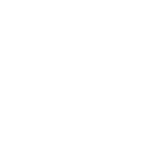 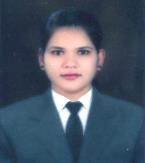 Name: AnishaEmail: anisha.344446@2freemail.com 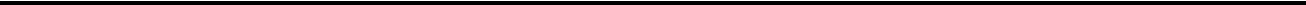 OBJECTIVE:To achieve high carrier growth through a continuous learning process and keep myself dynamic, visionary and competitive with the changing scenario of the world.Key Strength:Positive Attitude. Team Work. Punctuality. Strong Work Ethic. EDUCATIONAL ATTAINMENT:Other Qualification:➢ MS-CIT, Advance Excel, MS-OfficeRESUMEExtra-Curricular Activities:➢ International Work Experience ➢ State Fencing Player.➢ State Throw ball Player.PERSONAL INFORMATION:Birth place: Solapur	.Civil Status: SingleNationality/ Citizenship: IndianLANGUAGES KNOWN:English. Hindi. Marathi. Telugu. Basic Malay. Professional Experience:-Capita (Ventura India Pvt Ltd) : Position: - Admin& Front Office Executive: Job Description: -Manage all incoming and outgoing calls including distribution. Punching invoices and all bills on online tracker. Greet Customers on arrival, receive, inform and guide visitors including the coordination with employees. Look after house-keeping supplies. Responsible for maintaining the telephone registers including call tracking. Provide assistance with general administrative duties. Responsible for the upkeep of the front office, including newspapers and subscriptions. Provide assistance with the Help Desk as required. Ensure all Security log books are completed Coordinate for flower arrangements. Manage conference room facilities. Assist Security in ensuring only authorized persons access the facility. Issue Visitor and Vendor passes as required. Assist with Mail Room Activities. Printing and Stationary Requirements. Deal directly with Housekeeping Issues relating to the Front Office. Travel Arrangements, including Hotel Bookings Arrange for Cab Bookings. RESUME2.  Prince Hotel and Residence Kuala Lumpur :Position: - Guest Service officer and Telephone Operator. (16-10-2013 to 16-10-2014) Job Description:-Greets, registers, and assigns rooms to guests. Issues room key to guest. Responsible for proper key control and other security measures. Answers telephones in telephone operator room. Transmits and receives telephone messages and sets up guests’ wake-up calls. Answers inquiries pertaining to hotel services, registration of guests, shopping, dining, entertainment, and travel directions. Keep records of room availability and guests’ accounts. Operates the front office computer system. Makes photocopies if needed. Makes and confirms reservations. Posts charges such as room, food, liquor, or telephone, to guest folio. Makes restaurant, transportation, or entertainment reservations for guests Deposits guests’ valuables in hotel safe or safe deposit box. Checks out guests and inquires about their stay. Provides and ensures high-quality guest relations. Receives and resolves guest complaints in a manner consistent with company policy. Makes Manager on Duty aware of any guest complaints. Maintains the desired levels of quality assurance ratings, including guest comment cards, accounting audit and inspection scores.. Adheres to all safety procedures and informs management of any unsafe conditions. Attends meetings and training as requested. RESUMEHotel Royal Orchid Central : Position: - Front Office Associate:   (02-01-2013 to 02-06-2013) Job Description:-Register guests and assigns rooms. Accommodates special requests whenever possible. Understands room status and room status tracking. Coordinating room status updates with the housekeeping department by notification housekeeping of all check outs, late checkouts, early check-ins, special requests, and day use rooms. File room keys ( only for manual room key hotels) Process guest check-outs. Performing cashier related functions like posting charges to guest accounts, raising paid out's, currency exchange, Attending department meetings. Reporting any unusual occurrences or requests to the manager or assistant manager. Marinating the cleanliness and neatness of the front desk Sr.YEAR OFBOARD/UNIVERSITYPERCENTAGE/CLASSQUALIFICATION.PASSING.1.Hotel Management2011-13PuneFirst Class2.H.S.C2010-11PuneSecond Class3.S.S.C2008-09Pune75.53